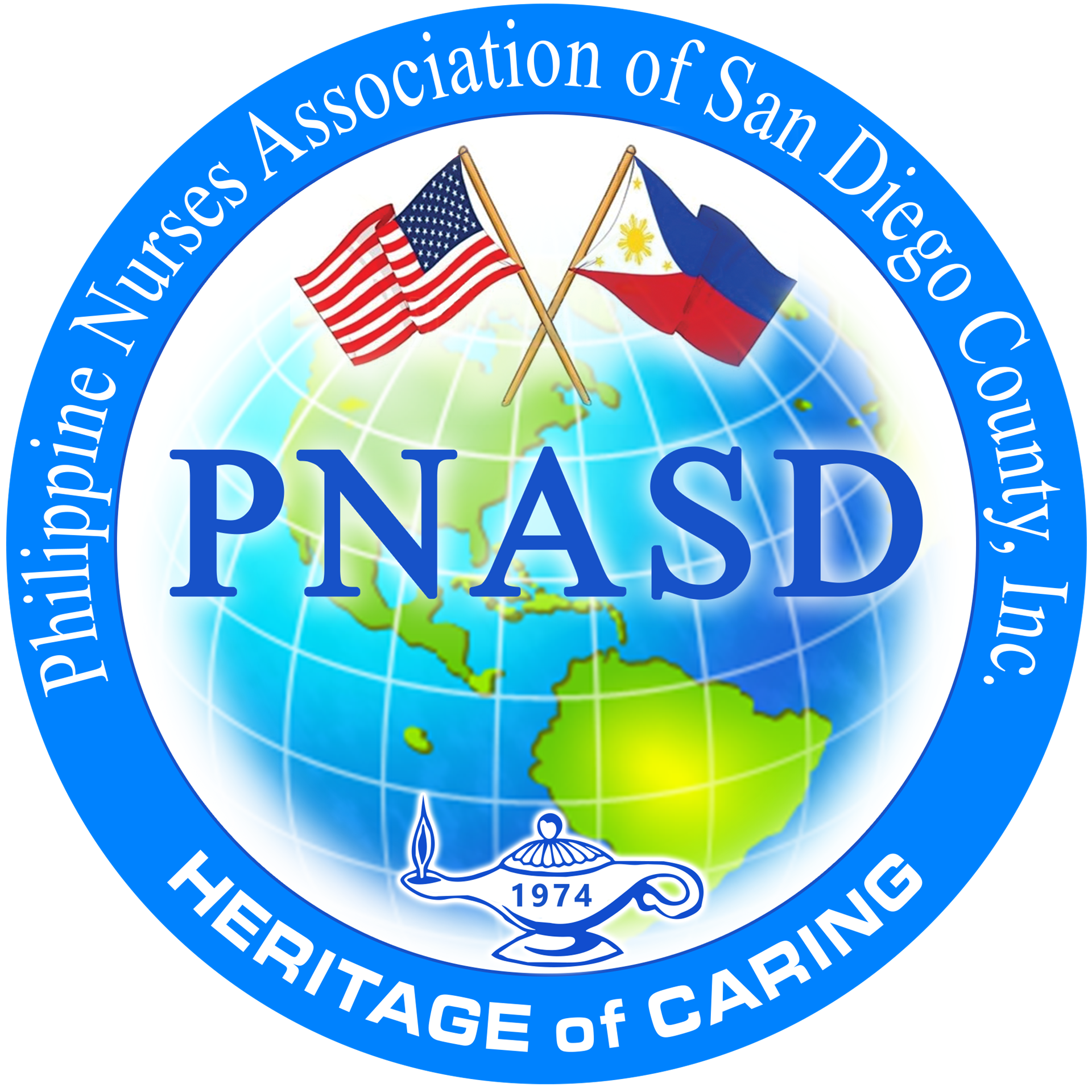 Scholarship ApplicationInstruction: Complete the application form and submit along with the required documents.General Information:Name with full credentials: _________________Permanent Mailing Address: ______________________________________________________E-mail: ________________________Telephone number: ______________School /Department Address: ______________________________________________________Academic status: (Check one)UndergraduateADN ProgramBSN ProgramLVN-RN Step UpCNA-RN Step-up         Graduate Master’sDoctoralName of School of Nursing: ______________________________Contact Name:__________________________Telephone Number: _____________________E-mail Address: ________________________    8. 2024 - 2025  Enrollment Status: (Check one)Full TimePart Time     9. Semester of the program completed: ____________________10. Current GPA:  _______________11. Anticipated Date of Graduation: ________________________BIOGRAPHICAL INFORMATION:(Curriculum Vitae of Resume will NOT be accepted as substitute for thai form)     Educational Experience:  Name of School: ________________________________Address: _______________________________________Degree Received: _______________________________Date of Completion: _____________________________Name of School: ________________________________Address: _______________________________________Degree Received: _______________________________Date of Completion: _____________________________Name of School: ________________________________Address: _______________________________________Degree Received: _______________________________Date of Completion: _____________________________Work Experience:Present Employer: _____________________Dates: _____________Position: ________________Past Employer: _________________Dates: __________________Position: _______________Past Employer: _________________Dates: __________________Position: _______________Membership in Professional Organizations:Organization: _____________Dates of Membership: ____________   Office Held/Committee: ______________________________________Organization: _____________Dates of Membership: ____________   Office Held/Committee: ______________________________________Organization: _____________Dates of Membership: ____________   Office Held/Committee: ______________________________________Volunteer Community Activities:(Attach copy of certificates verifying hours)Organization 1:Dates of Participation:Description of Participation:Organization 2:Dates of Participation:Description of Participation:PNASD reserves the right to cancel scholarship grants or awards based on availability of funds. The Scholarship Committee reserves the right to disqualify an applicant if requirements are not fully met and submitted in a timely manner.I certify that all information provided in this application is true and correct. I am aware that any misinformation provided and failure to meet all requirements will result in my disqualification from the scholarship program of PNASD.Signature: ___________________Date: _______________